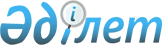 О внесении изменений в постановление Правительства Республики Казахстан от 29 декабря 1995 года N 1894
					
			Утративший силу
			
			
		
					Постановление Правительства Республики Казахстан от 26 сентября 2001 года № 1246. Утратило силу постановлением Правительства Республики Казахстан от 7 июня 2012 года № 753

      Сноска. Утратило силу постановлением Правительства РК от 07.06.2012 № 753 (вводится в действие по истечении двадцати одного календарного дня после первого официального опубликования).      Правительство Республики Казахстан постановляет: 

      1. Внести в постановление Правительства Республики Казахстан от 29 декабря 1995 года N 1894  P951894_

   "О реализации постановления Президента Республики Казахстан от 17 апреля 1995 года N 2201" (САПП Республики Казахстан, 1995 г., N 41, ст. 515) следующие изменения:     в Перечне государственных органов (лицензиаров), уполномоченных выдавать лицензии на виды деятельности, подлежащие лицензированию, утвержденном указанным постановлением:     строку, порядковый номер 16, изложить в следующей редакции:"16.  Министерство образования             Образовательная деятельность      и науки Республики Казахстан       юридических лиц, дающих                                         начальное общее, основное общее                                            или среднее общее образование;                                             начальное профессиональное                                                 образование, в том числе по                                                профессиям; среднее                                                        профессиональное, высшее                                          профессиональное, послевузовское                                          профессиональное образование, в                                            том числе по специальностям,                                         а также деятельность дошкольных и                                          внешкольных организаций;                                           деятельность по изданию                                          учебников, учебно-методических                                          комплексов, электронных учебников                                          и дополнительной учебной                                                   литературы для организаций                                                 образования";     в графе 3 строки, порядковый номер 35, абзац девятый изложить в следующей редакции:                                         "деятельность организаций                                         образования, дающих начальное                                         общее, основное общее или среднее                                         общее и начальное профессиональное                                         образование, а также дошкольных и                                         внешкольных организаций на                                          территории города Алматы".     2. Настоящее постановление вступает в силу со дня подписания.     Первый заместитель     Премьер-Министра     Республики Казахстан(Специалисты: Склярова И.В.,                    Умбетова А.М.)     
					© 2012. РГП на ПХВ «Институт законодательства и правовой информации Республики Казахстан» Министерства юстиции Республики Казахстан
				